KPK – Educational Testing & Evaluation Agency (ETEA) 
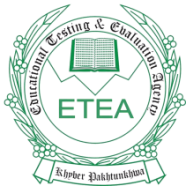 APPLICATION FORM FOR AWARD OF SCHLOARSHIP & ADMISSION TO THE CENTERS OF EXCELLENCE FOR THE POOR & DESERVING CANDIDATES OF THE PROVINCE (SESSION 2017) NOTE: No application Form will be accepted at ETEA Office.(To be filled in by ETEA)********************************************************************************************************1.	Name of student(Use Capital Letters and Leave spaces between words)2.	Father’s Name(Use Capital Letters and leave spaces between words)3.	District of Domicile (Please fill only one Box) Mandatory (NOTE: FATA, Punjab, Sindh and Balochistan Domiciled students are not eligible)   D   D 	      M   M         Y    Y   Y    YDate of Birth (in words) _________________________________________________________________________________________ 5.    Class in which studying: ___________________________________________________________________6. 	Name of Institution/ School where studying/studied: _______________________________________________________7.  Desired Institution: (Please indicate the corresponding NUMBER of any institution, given in the advertisement, in order of preference):i. __________		ii. ___________	iii.__________	iv. ___________ 	v. __________    8.	Permanent Address_____________________________________________________________________________9.	Present Address_______________________________________________________________________________10. Entries in columns 4-6 (without any cutting/overwriting) verified: Name of the Principal __________________________________ Signature: _______________________						                   (with office seal)Name of ADO (Circle) __________________________________ Signature: _______________________     (with office seal)Name of DEO E & SE __________________________________ Signature: _______________________      (with office seal)Name of Union Council __________________________________________________________________
11.	Undertaking by the Candidate and his/her Parent	I____________________________S/D/O _______________________________ do certify that I have personally filled out this form and the information is correct to the best of my knowledge and belief. If the information is found incorrect, the award of scholarship/Admission may be cancelled at any stage after selection and amount incurred will be recovered from my parents through District Administration.Signature of Student ________________      		Signature of Parent/Guardian _______________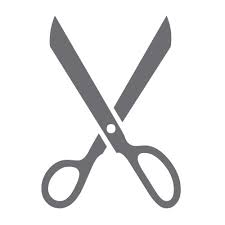 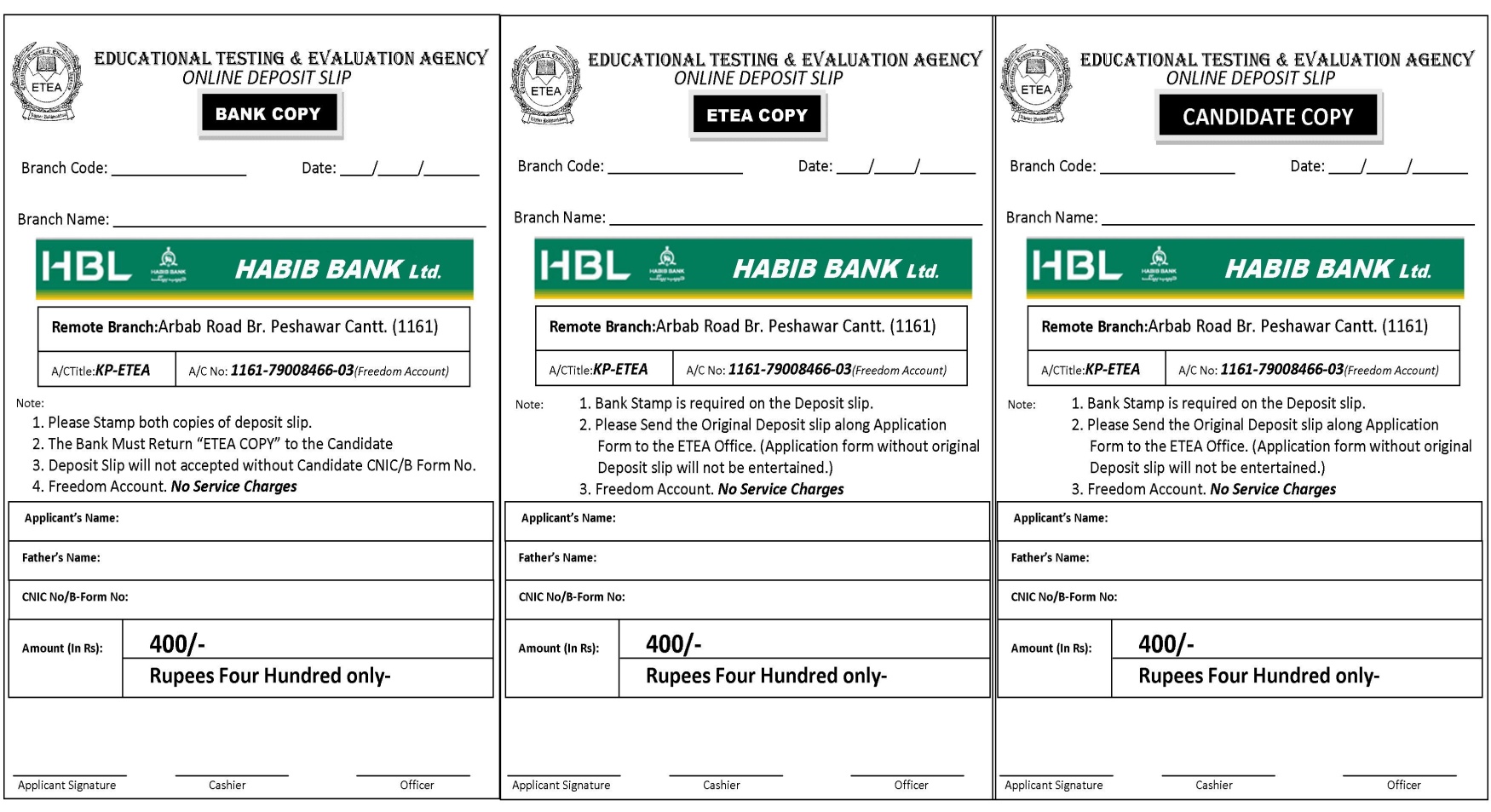 